“Cross-Fertilisation in International Commercial Arbitration, Investor-State Arbitration and Mediation: The Good, the Bad and the Ugly?”#Luke Nottage*6th ADR Address of the Supreme Court of New South Wales, 2 November 2023IntroductionThe Explosion in International ArbitrationThe Resurgence of Costs and Delays The Fall of Arb-MedThe Rise of Multi-tiered Dispute Resolution Clauses ConclusionsAbstract: International commercial arbitration (ICA) has proliferated worldwide, often cross-fertilising with investor-state arbitration (ISA). Yet costs and delays are resurgent. Little cross-fertilisation with international mediation has occurred in the form of Arb-Med (arbitrators themselves acting as mediators). Instead there has been growth in Med-Arb (separate mediators before arbitration), albeit not uniformly or not yet in ISA. Cross-fertilisation from ISA to ICA is evident in assessing whether non-compliance with agreed pre-arbitration steps generally goes to jurisdiction of the arbitral tribunal or merely admissibility of claims. This article urges more attention to these and other possible examples of cross-fertilisation among ICA, ISA and mediation, especially to reduce costs and delays in cross-border dispute resolution.1. IntroductionInternational arbitration (IA) has burgeoned especially since the 1990s, including across the Asian region (as elaborated below in Part 2). The growth originated in international commercial arbitration (ICA), but it has been bolstered especially over the last 10-15 years from mostly now treaty-based investor-state arbitration (ISA). However, as in the 1990s, concerns are again building about escalating delays and especially costs (Part 3). This is due not just to the growing complexity of transactions and therefore disputes. Other factors contributing to costs and delays arguably include IA still having no real competitors for cross-border dispute resolution, the growth of large law firms and the billable hours culture, conservatism about controlling legal costs (eg via caps on fees or sealed offers), the double-edged sword of confidentiality, and the proliferation of soft law instruments.  There has been quite extensive discussion in case law and commentaries about the relationship between ICA and international litigation conducted through courts, as part of an overall system for resolving cross-border commercial disputes. The present paper takes an even more encompassing view. It teases out some connections or influences among ICA, ISA, international and domestic mediation, which may be or become more or less productive, particularly from the perspective of reducing costs and delays.Cross-fertilisation from mediation practice has not yet borne much fruit globally in the form of hybrid Arb-Med, where parties authorise arbitrators to act as mediators (Part 4), in ISA and even in ICA. Instead, Med-Arb and other multi-tiered dispute resolution clauses are becoming more prevalent in cross-border transactions, aiming to reduce the costs and delays associated with proceeding to IA (Part 5). However, the spread has not been uniform across the world of ICA, and has not yet impacted much on investment treaties and therefore ISA. In addition, cross-fertilisation partly from ISA regarding the consequences of non-compliance with pre-arbitration steps in such clauses is causing complications, although it may lead to constructive solutions in ICA as well as ISA. Overall, various cross-overs are already evident among ICA, ISA and international mediation, and such cross-fertilisation needs to be tracked and channelled into the most productive interactions.2. The Explosion in International ArbitrationWhen I first got interested and engaged in ICA, in the early 1990s in Japan and then as a rookie lawyer and lecturer in New Zealand, the field was very undeveloped in our region. In 1989, Australia had followed Hong Kong in adopting quite quickly the 1985 UNCITRAL Model Law on International Commercial Arbitration (ML). This template for legislation was influenced by the European civil law tradition in giving more autonomy to the parties and tribunals, compared to the (arguably) more court-supervised English tradition. Yet it took over two decades thereafter for the ML provisions to be extended in Australia to domestic arbitrations, and then still with some twists. New Zealand did manage to enact the ML as the core for both international and arbitrations, in 1996, but only thanks to a private Member’s Bill after the 1990 Law Commission report had languished for years. Singapore enacted its ML-based regime in 1994, but the Singapore International Arbitration Centre (SIAC, established in 1991) saw little uptake in case filings for the ensuing decade. The Australian Centre for International Arbitration (ACICA), established in Melbourne in 1985, saw only a few international arbitration filings annually over 1998-2009.Yet case filings in other regional arbitration institutions started to pick up over that period, following earlier growth in Western “core” institutions like the International Chamber of Commerce (ICC) and London Court of International Arbitration (LCIA). SIAC experienced a noticeable boost after it opened the Maxwell Chambers facilities in 2010. That prompted the Hong Kong International Arbitration Centre (HKIAC) to lift its game too, improving its own facilities. HKIAC had also somewhat belatedly adopted new Rules for Administered Arbitration from 2008, rather than just providing more limited support for proceedings under the UNCITRAL Arbitration Rules – designed primarily for ad hoc arbitrations. The China International Economic and Trade Arbitration Commission (CIETAC) caseload also expanded dramatically, along with the surge in trade with and investment into the mainland. The growth in CIETAC arbitrations (although mostly domestic) and a proliferation of arbitration centres nation-wide was also bolstered because China’s 1994 Arbitration Act prohibited ad hoc arbitrations and the local court system has struggled with delays. corruption and other problems. Similar reasons underpin the more recent growth in cases in the Vietnam International Arbitration Centre. The inter-governmental Kuala Lumpur Centre for Regional Commercial Arbitration rebranded in 2018 as the Asian International Arbitration Centre. It has seen a small increase in international arbitration filings but much more activity administering statutory adjudication of construction disputes. After the Asian Financial Crisis of 1997 and bailout of Korea by the International Monetary Fund, the Korea Commercial Arbitration Board (KCAB) also saw steady growth in domestic and then international arbitration filings, as inbound foreign direct investment (FDI) grew and many mergers and acquisitions encountered problems. Large Korean conglomerates and construction companies also increasingly ventured abroad. Japan’s large firms have been less forceful in pressing for arbitration clauses specifying a local seat, prioritising other matters in cross-border contract negotiations and maintaining more of a view that spending money on pursuing arbitration (or litigation) is like throwing good money after bad. Yet Korea’s enactment of a ML-based statute in 1999 and establishment of Seoul International Dispute Resolution Centre facilities led, respectively a few years later, to similar initiatives from the Japanese government and growing group of arbitration experts in Japan. They too aim to turn the country into a more competitive regional hub for arbitration and mediation services, although this ambition may prove a case of “too little, too late”.Overall, IA’s spread through the “periphery” in the East over the last 15-20 years has been quite dramatic. It has confounded those who still around the 1990s were suggesting that “Asian values” of harmonious dispute resolution explained the paucity of arbitration filings in the region. The expansion has instead been underpinned by most of the factors identified by Anselmo Reyes and Weixia Gu. First, almost all Asian jurisdictions have adopted the 1958 New York Convention on the Recognition and Enforcement of Foreign Arbitration Awards (NYC). Many have then adopted the ML to underpin locally seated international arbitrations, and indeed often domestic arbitrations (as in Japan, Korea, India in 1996, Thailand in 2002 and Malaysia in 2005).Secondly, we can see the gradual spread of “pro-arbitration” judgments – rendered consistently with the wording and spirit of these two international instruments and other core IA principles. Increasingly such judgments “cross-fertilise” each other, including intra-regionally, especially among those in a similar legal tradition. A good example is the growing deference by seat and foreign enforcement courts to procedural rulings by arbitrators. English and American superior courts from the 1970s and 1980s limited the scope of the “public policy” exception to award enforcement to the most fundamental notions of justice or morality within the relevant jurisdiction, interpreted in an internationalist spirit. This conception spread first to Hong Kong courts in the 1990s, then the Singaporean courts in the 2000s, and through the Australian courts notably from around 2010. Another example of a pro-arbitration shift in case law comes from the Supreme Court of India from around 2012, retreating from various decisions that generated widespread criticism as overly interventionist first in domestic and then international arbitrations. The more positive case law developments over the last decade have prompted major legislative amendments from 2015, although one commentator recently describes some 2019 revisions as “one step forward, two steps backward”.Thirdly, the expansion and growing sophistication of IA in many Asian jurisdictions has been undergirded by the establishment of at least one national dedicated arbitration institution. (However, this aspect does remain a work in progress in India – with its long and comparatively unusual tradition of ad hoc arbitrations – and China is also distinctive for having so many arbitration centres, often supported by local governments.) Relatedly, the most successful regional hubs further offer supportive arbitration “infrastructure”, including university-level and professional training for arbitrators and counsel, internationalised law firms and proliferating arbitration-related events. Some of the individuals and organisations spearheading such initiatives in the “periphery” initially brought back “symbolic capital” from the Western traditional “core”, as noted by legal sociologists analysing the worldwide spread of IA over the 1980s and 1990s. But we also see now symbolic capital (not just tangible experience and remuneration) being achieved by locals and expatriates in the key regional hubs, like Singapore, and then being mobilised to promote and cross-fertilise IA in neighbouring or inter-linked economies.More recently, this dynamic and therefore a growing network of IA specialists has supported the gradual spread of ISA in or involving Asia. Burgeoning and new types of FDI have generated more disputes between foreign investors and host states. More treaties have been ratified particularly since the 1990s, increasingly adding full advance consent to ISDS arbitration, not only for developing economies in particular to attract more FDI but also to support their growing outbound investments. Most Asian states have further ratified the framework 1965 Washington Convention establishing the International Centre for the Settlement of Investment Disputes (ICSID), although there remain exceptions across major Asian economies (especially India, Vietnam and Thailand). The Convention makes awards significantly easier to generate (by not involving a seat court) and especially to enforce, so around two-thirds of ISA claims have been administered through ICSID, rather than being run ad hoc under UNCITRAL Arbitration Rules (or occasionally under Rules of non-ICSID institutions like the ICC). In addition, various “institutional barriers” to bringing or defending ISDS arbitration claims, such as lack of expert counsel and arbitrators in the region, are coming down. Accordingly, the numbers and types of Asia-related claims are increasing – albeit off a comparatively low base, and in combination with efforts to better manage investment disputes before they escalate into formal ISDS arbitration claims. Asian states have rarely lost their first inbound ISDS claims, so have not abandoned the ISA mechanism altogether (unlike Australia, eschewing ISDS for future treaties over 2011-2013 and again from November 2022, or New Zealand from late 2017). However, two states subjected to more inbound claims – Indonesia and especially India – have terminated some old treaties with a view to acceding to new ISDS-backed treaties drafted to provide fewer protections for foreign investors. Some Asian states (Vietnam, Singapore, but not Japan) have also been amenable to the two-tiered “investment court” arbitration mechanism proposed by the European Union (EU) due to its internal politics since 2015 as an alternative to traditional ISDS. Some also are quite active in multilateral ISDS reform deliberations underway in UNCITRAL since late 2018.3. The Resurgence of Costs and Delays Despite this growth in IA worldwide, including around the Asian region, all is not rosy. Already in the 1990s, some commentators and practitioners had increasingly criticised the growing formalisation of IA. Yves Dezalay and Bryant Garth tied this to the displacement of the “grand old men” (mostly eminent professors of international law) appointed as arbitrators to resolve often contract-based investment disputes in the 1950s and 1960s, in favour of a new generation of arbitration specialists. They also observed the encroachment of large American and then English international law firms bringing to Europe from the 1970s and 1980s a more common law style of dispute resolution lawyering. This benefited some types of parties and improved due process generally, as well as underpinning initiatives like the ML in 1985, which reinforced core principles of party and tribunal autonomy – albeit through wording that sometimes led to disputation. By the late 1990s the leading arbitration institutions were forced to undertake rules amendments that sought to restore some cost and time efficiencies in IA. In the early 2000s, UNCITRAL also investigated reforms to the ML, although the main achievement in 2006 was limited to new powers for tribunals to issue and have enforced interim measures. It seemed therefore that the still-growing world of IA was shifting back towards a more informal and global approach, finding a new balance between the civil law and common law traditions.However, from the mid- to late-2000s evidence and anecdotes started to accumulate that IA was again being more formalised. I have charted elsewhere the associated resurgence of costs and delays, even as IA became more popular in Asian economies where other services are still cheaper than in Europe or the US. I depicted this latest shift, and earlier movements, as follows: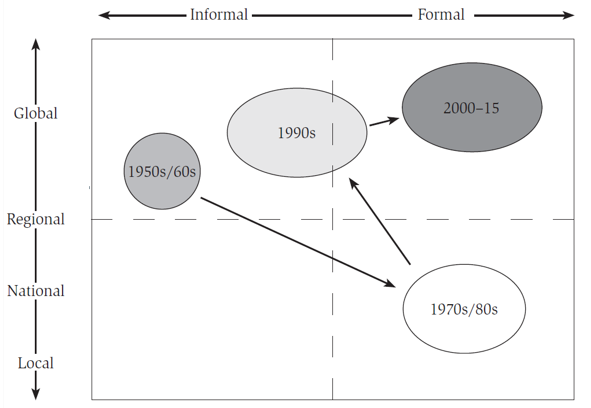 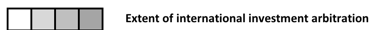 This “weather map” further illustrates that the latest re-formalisation of the IA world is linked partly to the rebirth of ISA, although this time underpinned by advance consent given through investment treaties rather than ad hoc in individual investment contracts between foreign investor and host states. It is also true that even for the sub-field of ICA the underlying transactions and disputes have become more complex over the last few decades, compared to the more halcyon era of the 1970s-80s and especially the 1950s-60s. An example is the growth of multi-party and multi-party disputes, which arbitration institutions have tried to address by expanding the scope of Rules applicable to joinder and consolidation. Yet such counter-measures are still limited by the need for parties to agree to arbitration through the same institution, despite some tribunals and jurisdictions occasionally experimenting with principles other than consent to bring in more parties or contracts into one efficient IA procedure. Australia’s International Arbitration Act (IAA) s24 was pioneering in adding the possibility of consolidation of related arbitration proceedings more broadly. However, it remains a (now rare) opt-in provision and has other limitations that need attention from the legislature to efficiently consolidate arbitrations across multiple institutions or tribunals. In addition, to promote arbitration as the one forum to efficiently hear related disputes, in the Rinehart family trust domestic arbitration saga the High Court of Australia considerably widened in 2019 the scope for a non-signatory defendant (D2) to obtain a stay in litigation proceedings brought by a claimant against a defendant signatory to arbitration agreement (D1). The Court had to decide when a party (like D2) could seek a stay in favour of arbitration because proceedings were brought by “any person claiming through or under” a party to the arbitration agreement (like D1), which extends – based on old English law – the NYC (Art II) and ML (Art 8) provisions requiring a stay only for an arbitration agreement signatory. The majority of the Court held that the test should be “whether an essential element of the defence was or is vested in or exercisable by the party to the arbitration agreement” rather than the older test of whether the non-signatory stepped into the shoes of the signatory to derive its defence.However, Professor Richard Garnett has argued compellingly that the narrower test – extending the arbitration procedure only to non-signatories such as assignees, principals in agency relationships, liquidators or subrogated insurers – should be adopted in a second category of situations. That arises where the non-signatory (C2, such as an assignee but not just raising essentially the same legal arguments as C1) instead claims against a defendant, which then tries to assert a stay based on its arbitration agreement with another (C1). Garnett argues that a narrower test is appropriate in the second scenario because otherwise the non-signatory claimant “has been effectively coerced into arbitration by having its own court proceedings restrained”. He notes that the “consent deficit” is much more pronounced than in the first scenario of the non-signatory defendant, where at least the latter is the one now seeking to get into arbitration, which derives fundamentally from party consent. If Garnett’s important conceptual distinction between the two scenarios is upheld in future Australian case law, or perhaps even legislative clarification to its arbitration legislation, this prioritisation of party autonomy nonetheless will mean less promotion of efficient dispute resolution. More disputes will remain outside arbitration and instead in court proceedings, resulting in more costs and delays compared to extending the wider test also to claimant non-signatories, albeit for powerful philosophical reasons.There are also other factors, beyond increasing multi-party or multi-contract disputes nowadays, which arguably contribute to resurgent delays and especially costs in IA. First, there are still really no other alternative DR methods available for cross-border contexts. International commercial courts have been established, notably in Singapore from 2015, but have not yet attracted many general commercial cases based on parties expressly agreeing on such forums. Court rules and then laws and institutions to promote more mediation of domestic disputes, and then international disputes, have emerged particularly in common law jurisdictions suffering from court congestion. But few states have ratified, as opposed to signing, the 2019 Singapore Convention aimed at facilitating the enforcement of international settlement agreements secured through mediation – inspired by NYC Article V. Secondly, law firms have kept growing in size and geographical reach.  They have incorporated the marketing and organisational tool of charging clients for “billable hours”, albeit to varying degrees perhaps still in some parts of Asia. This mechanism can lead to lower costs compared to resolving disputes based on the amount in dispute, but it can also lead to perverse incentives. As Shahla Ali noted already a decade ago in one of her interviews of mostly Asia-based IA stakeholders, finding also through survey evidence that IA in the region was not perceived as having much time or especially cost advantages over cross-border litigation (as in the West already from the 1990s):“When I was a new partner involved in several arbitrations in which I could easily see a settlement option early on I suggested to the other partners that this case could easily settle. The partners didn’t say anything, but the unspoken message was that such a suggestion was not acceptable because their billable hour requirements were contingent on the prolongation of the arbitration. This was the key to their annual bonus.”More recently, acknowledging higher pandemic-fuelled inflation and the slowdown in the global economy, we are seeing some law firms starting to acknowledge and promote other types of arrangements for keeping legal costs down, or funding them directly or via third parties. Yet this may be too little and too late to reinstate IA as an efficient cross-border DR mechanism.Thirdly, perhaps reflecting conservatism among IA practitioners or even some self-interest, we have not witnessed much innovation among legal advisor or institutions to rein in costs, especially legal fees. As one example, in IA there has not been any noticeable spread of the “sealed offers” practice that emerged in Anglo-Commonwealth litigation practices to counteract the potentially harsh outcome of the “costs follow the event” principle, even though that principle is increasingly prevalent in ICA and more recently (and less distinctly) in ISA. The sealed or Calderbank offer practice can dramatically reduce dispute resolution costs and delays, and the Malaysian Arbitration 2005 s44(2) follows the New Zealand’s Arbitration Act (Schedule 2 Art 6(s) in adding a similar mechanism for domestic arbitrations. If one party’s written offer made “without prejudice to costs” is not accepted by the other, which ultimately achieves an outcome less favourable, the offer can be revealed and prevent the latter from claiming from the former its party (especially lawyer) costs incurred after the offer was rejected.Anecdotal evidence suggests this arrangement is sometimes agreed in ICA among counsel and tribunals especially from common law backgrounds. However, none of the busiest arbitration institutions seems to have added this arrangement to its Rules for IA (either as an automatic provision if a tribunal applies the costs follows the event principle, or more conservatively as an extra opt-in or model clause). There was a brief mention in the 1999 and 2007 Arbitration Rules of the Institute of Arbitrators and Mediators Australia (IAMA). However, this was not carried over into its successor Rules and the institution was and remains primarily focused on domestic arbitrations. However, the quite recently-established New Zealand International Arbitration Centre, in Art 37.5 of its 2018 Standard Arbitration Rules, states that the tribunal “may take into account such matters as it considers relevant, including … whether a settlement offer no less favourable than the Award was made and rejected”. A July 2023 ICC report generally on Effective Conflict Management also mentions the possibility of using sealed offers to control legal costs. Nonetheless, the concept has not seemingly been otherwise much publicised in the otherwise proliferating public seminars or conferences supported by IA-focused institutions, or even wider associations promoting arbitration. It receives even less mention in ISA-specific contexts.As another example of conservatism in IA, although there have recently been some Rules amendments to limit or at least scrutinise more carefully the fees paid to arbitrators (notably by the ICC from 2016, with discretion to dock fees for delays by arbitrators), no Rules of major IA-focused institutions have tried to limit costs claimed for lawyer fees. Typically, Rules do allow tribunals to limit costs to “reasonable” amounts, but arbitrators – perhaps with an eye to reappointments – seem much more reluctant to significantly dock lawyer fees awarded compared to judges with similar powers.The 2014 Arbitration Rules of IAMA did innovate by adding an absolute cap on legal fees based on the amount in dispute (along with a cap based on the amount for tribunal fees, determined otherwise on an hourly basis under Article 41). They defined the costs of the arbitration in Article 40(e) to include:“The legal costs directly incurred by the successful party if such costs were claimed during the arbitral proceedings, and only to the extent that the arbitral tribunal determines that the amount of such costs are reasonable and only to the cap set out in Schedule 1 unless otherwise agreed in writing or directed by the arbitral tribunal”.This innovative cap on (anyway only “reasonable”) lawyers’ fees claimable as costs, by the winning party in principle under Article 42(1), was carried over in Article 40(e) and Schedule 1 of the 2016 Arbitration rules of the Resolution Institute (which subsumed IAMA). However, Resolution Institute Arbitration Rules 2020 instead adopted the UNCITRAL Rules in effect from 2019, with specified amendments that did not transpose the cap on lawyer fees based on the amount in dispute (or indeed the cap on arbitrator fees, though maintaining a default hourly rate principle). The variation regarding Rule 40 merely allows the arbitrator a general discretion to direct limits on any arbitration costs (emphasis added):“The amount of the costs of an arbitration (including the fees and expenses of the arbitrator) are to be in the discretion of the arbitrator. The arbitrator may direct that the costs of an arbitration or any part of the arbitration, are to be limited to a specified amount.”These provisions are replicated in the 2023 Arbitration Rules, and an accompanying “Explanatory Note” states that the “major changes introduced in 2020 and carried through into the Resolution Institute 2023 Rules is that they … removes [sic] from the Rules a limit on recoverable legal fees by the successful party. Of course, the parties remain free to agree that in their contract if they wish”. No further explanation is provided for this change, but we may infer that the unusual approach of capping lawyer fees (applicable in arbitrations commenced from 2014 until 2019) was not well received – perhaps especially by legal advisors. It will be interesting to see if Resolution Institute arbitrations from 2020 nonetheless involve parties agreeing separately to cap lawyers’ fees claimable as costs, or tribunals directing this at their discretion. However, the former seems particularly unlikely as it goes against the financial interests of the parties’ legal advisors. As a fourth factor arguably contributing to costs and delays in IA, there has been a gradual spread of confidentiality obligations on parties, not just arbitrators and institutions as in the ICC, related to arbitration proceedings. This reflects a considerable and persistent preference of commercial users, especially in Asia. In some states, as in Singapore and especially Hong Kong, confidentiality extends even to arbitration-related court proceedings. A growing number of states have added confidentiality to the ML template when enacting arbitration legislation, or developed generally similar case law principles (as England and Singapore). Even in those that do not (as in Japan), the major arbitration institutions have added and sometimes over time expanded confidentiality obligations on parties. Indeed, from their first edition in 2005, ACICA Rules extended confidentiality by requiring parties calling witnesses to ensure that the latter too maintain confidentiality.Changes have been made to loosen confidentiality particularly around ISA, validly recognising the greater public interests in that hybrid form of arbitration. But it remains quite valued and prevalent in ICA, despite variations in the exceptions to confidentiality and the concept being a somewhat double-edged sword. On the one hand, confidentiality (combined with privacy of proceedings) means that arbitrators can direct their awards and procedures to the parties themselves, not the wider public as with the courts. This should allow them to render more succinct decisions and be more robust in procedural rulings, benefiting also from case law trends that often favour this approach. On the other hand, tribunals and awards are still quite often challenged and can become prone to “due process paranoia”, and confidentiality generally has the downside of exacerbating the information asymmetry that bedevils markets especially for services. The IA sector has fewer mechanisms (like mandatory warranties of due care) that help offset pernicious information asymmetry linked to confidentiality, thus making it hard for (especially newer or infrequent) users to assess whether IA service providers are giving the best value for money. Admittedly, there have been recent efforts to disclose more information about arbitrators. Initiatives like Arbitrator Intelligence (collecting awards and other public information) are now connected to a database available through a major publisher of IA resources. Users and advisors can also access more information about at least the more experienced arbitrators, being considered or use for ICA cases, thanks to the increasingly public awards and other information available from ISA cases. However, there is far less good-quality public information about lawyers (and experts), which generate far more costs in the arbitrations compared to the arbitrators (or institutions administering arbitrations). This paucity of information, arguably contributing to the observed concerns about costs and delays in IA generally, may be exacerbated in jurisdictions (like Australia and Singapore) that still prefer to engage barristers for arbitrations rather than solicitors (as in the UK). This is because even repeat players in such jurisdictions may have less chance to determine whether their counsel are providing optimal value.A fifth factor that could explain the persistent problem of costs and delays in IA is another development with both pros and cons: the proliferation of “soft law” instruments, notably from the International Bar Association (IBA). The 1999 IBA Rules on the Taking of Evidence in IA (revised in 2010 and 2020) and the 2004 IBA Guidelines on Conflicts of Interest in IA (revised in 2014) have been widely used to flesh out sparse provisions in arbitration legislation and even Rules arounds hearings and evidence-taking, as well as the key question of arbitrator neutrality. The 2005 ACICA Rules were quite ahead of the times in drawing attention to both instruments, although not binding parties, tribunal or the institution determining arbitrator challenges to using them. The 2016 Rules went a step further, making soft law guidelines somewhat “harder”, by requiring that parties should ensure that their lawyers abide by the 2013 IBA Guidelines on Party Representation in IA.Such soft law instruments have the advantage of filling gaps with harmonised solutions, which is particularly helpful as parties, counsel and more recently arbitrators have become more diversified. The IBA Rules on Evidence-Taking also tried to reconcile often quite different common law and civil law traditions, eg around pre-hearing document disclosure or discovery. However, a disadvantage is that the fact of spelling out specific provisions – including revisions adding even more text – can generate more scope for canny lawyers to dispute procedures and outcomes in IA. Indicative applications, like the “traffic light” categories of situations set out in the Guidelines on Conflict of Interest, can also end up becoming set in stone. Some commentary has questioned the legitimacy of the formulations in those Guidelines, noting many of the IBA drafting committee members were from large law firms. Such firms could be more generous towards perceived conflicts of interest involving links between arbitrators and counsel. Such concerns are also heightened given the cross-over of arbitrators specialising in ICA into the world of ISA, and then the invocation of the IBA Guidelines also in the latter context.From 2011, a prominent Swiss practitioner and arbitrator started voicing concerns about the evolving soft law instruments emanating especially from the IBA. In 2013, in a Message published in a prominent journal as President of the Swiss Arbitration Association, Dr Michael Schneider went on to elaborate:“One of the principal factors which today absorb the time of arbitrators, parties and counsel, increasing the costs of arbitral proceedings, is the ever growing number of procedural motions. The greatest culprit in this respect is no doubt the document production requests, and the IBA played an important role in the spread of this curse. Before the adoption of the IBA Rules on the Taking of Evidence …, large parts of the world conducted arbitration without this form of discovery …The Evidence Rules were followed by the IBA Guidelines on Conflicts of Interest which have become the widely accepted yardstick for determining conflicts and have replaced independent thinking as to whether a particular situation really constitutes an actual, potential or perceived conflict of interest — stimulating instead the imagination of all those who wish to disrupt proceedings by challenging arbitrators.”Such critiques led to some significant debate within the wider IA community, driven particularly by experts within the civil law tradition concerned about the further encroachment of common law thinking and practices. Some joined together in issuing the 2018 Prague Rules on the Efficient Conduct of Proceedings in International Arbitration. These provide more civil law tradition inspired approaches to document production, examinations and numbers of witnesses, and pro-active case management by tribunals (including around time limits for introducing evidence). Other innovations compared to the IBA Rules include provisions on the iura novit curia principle (Art 7) and tribunal assistance in amicable settlement (Art 9).However, the Prague Rules are not yet referenced in Rules of the major IA institutions or promoted by them. It is also unclear how often tribunals and parties choose to follow them instead of the IBA Rules on Evidence-Taking. Instead, for example, there some reflection of their more hands-on approach for tribunals in the Japan Commercial Arbitration Association (JCAA) “Interactive Arbitration Rules” inaugurated in 2019 (and revised in 2021) alongside updates to their longstanding Commercial Arbitration Rules. The Interactive Rules are: “aimed at offering maximum predictability and efficiency of arbitrations by adopting a more "civil law approach". Arbitral tribunals are encouraged to actively administer the proceedings and establish an open "dialogue" with the parties in the course of arbitration. …At an early stage of the proceeding, the arbitral tribunal must present to the parties a written summary of each party's position on the factual and legal grounds of the claim and defense, and provide the parties with an opportunity to comment. This allows the arbitral tribunal to better understand the parties' positions and to identify the disputed issues at an early stage. …Before any evidentiary hearing, the arbitral tribunal must provide the parties with a written summary of the factual and legal issues it considers important and its preliminary views on those issues. The parties must be provided with an opportunity to comment. This enables the parties not only to find out about possible misunderstandings on the part of the arbitral tribunal, but also to specifically focus on the important issues in the subsequent written submissions and/or at an evidentiary hearing.”Again, however, it is unclear how often such Interactive Rules are being chosen by parties and their legal advisors. Overall, the path dependence created by IBA instruments is likely to remain, even if not optimal in all respects for reducing costs and delays in IA.4. The Fall of Arb-MedTo counter the formalisation of IA, underpinned arguably by factors such as those outlined above, one reaction has been to try to cross-fertilise the field by encouraging arbitrators themselves to mediate disputes (Arb-Med). This hybrid process has recently seen some resurgence of interest, even in common law jurisdictions. The International Mediation Institute’s transnational 'Mixed Mode Taskforce' Working Group 4, for example, has been exploring and developing techniques for active settlement facilitation by arbitrators. In the 2021 Queen Mary University of London (QMUL) / Pinsent Masons survey, furthermore, some interviewees asked about causes of inefficiencies in international construction arbitration suggested that “arbitrators should take a more proactive approach to managing cases, for example by focusing counsel’s minds on key issues before the evidentiary hearing”.However, formal Arb-Med has had a chequered history. The idea started spreading around IA circles in the early 1990s. It was inspired by the civil law tradition particularly in Germany, Austria and Switzerland, in which judges themselves are expected to actively promote settlement of proceedings – albeit in open session, with all parties present. Arbitrators from those jurisdictions, furthermore often also drawn from among professors, extended this mentality to domestic and then IA proceedings. In 1990, New South Wales experimented by amending its then (not yet ML based) Commercial Arbitration Act (s27) to allow parties to permit Arb-Med. Yet this innovation was too ahead of its time, and seemingly generated little uptake – or case law. For legal advisors at the time, this Arb-Med procedure seems to have created too much of a perceived conflict with the view of an adjudicator as more of a passive referee among the parties and their advocates, rather than a neutral professional trying to help the parties resolve their dispute by the most appropriate means. Arbitration was also not widely practiced, especially cross-border. Pure or separate mediation, itself, was only starting to gain traction in Australia’s dispute resolution landscape.Around the same time, Hong Kong experimented by adding to its Arbitration Ordinance (Arts 32 and 33) enacted in 1989 based on the ML for international arbitrations, a provision that allowed for Arb-Med. It required arbitrators whose settlement attempts failed to disclose to the other party, before reverting to their role as arbitrators including finalising the award, any information disclosed in private mediation sessions with the other parties. The aim was to address concerns about such “caucusing” for two sets of principles fundamental, and therefore mandatory, to the ML-based regime: equal treatment of the parties and a full (ie reasonable) opportunity to be heard (Art 20), and independence and impartiality of arbitrators (Art 11). This provision was replicated in Singapore’s International Arbitration Act enacted in 1994, also as an add-on to the ML template. However, it was hardly ever used in practice, in either jurisdiction. This seems to have remained so even after the Hong Kong Court of Appeal overturned a first-instance judgment that had refused enforcement of a mainland Chinese arbitration award due to public policy objections related to a failed mediation attempt in Xian. Legal advisors and parties seem to have seen the mandatory post-mediation disclosure as undermining the whole point of sharing confidential information in private sessions during the tribunal’s caucusing attempts. This lack of impact eventually led Singapore to propose an extra model, for parties to adopt. It involved instead separate arbitrators and mediators, even though this creates extra costs and delays compared to having the same person(s) playing both roles as under the statutory scheme. Under an Arb-Med-Arb Protocol launched in November 2014 together with the Singapore International Mediation Centre (SIMC), parties consent to starting an arbitration with SIAC, which is then immediately suspended so the parties can commence a separate mediation through SIMC. If this mediation succeeds, the matter goes back to SIAC so its arbitrators can issue a consent award on the agreed settlement terms. If unsuccessful, the arbitrators resume proceedings and issue an award. From the SIMC’s launch until 2018 ‘approximately one-fifth of more than fifty mediation that it has administered used the AMA Protocol’, indicating some but not overwhelming success. (Nonetheless, in 2023 the SIMC and SICC launched a similar Litigation-Mediation-Litigation Protocol.)Enacted over 2010-2017, Australia’s new uniform ML-based CAA legislation (s27D) adopted a further add-on. Parties may authorise Arb-Med by the same neutral(s), and then if caucusing occurs any such confidential information must be disclosed as is considered material before resuming the arbitration proceedings (as under Hong Kong and Singaporean law). As an additional safeguard, however, the parties must provide a further consent if the mediation attempts are unsuccessful before the neutral(s) may resume the arbitration. Some case law and anecdotal evidence suggests there has been some use of this statutory “dual-consent” model, but not much. A disadvantage is that it could be used by a cunning respondent to torpedo the arbitration by withholding the second consent and forcing appointment of a different arbitrator to restart the arbitration. The committee drafting the ACICA Arbitration Rules (on which I have served since 2004) tried to partially ameliorate that problem by proposing revisions for the 2021 Rules that were modelled on the CAA legislation, but adding an extra provision. If when parties gave their initial consent to Arb-Med a “back-up arbitrator” would be appointed, to save time by stepping in if the second consent was not forthcoming. However, these Arb-Med provisions in the Draft Exposure Rules did not gain enough public support to include ultimately in the 2021 ACICA Arbitration. Future Rules might nonetheless include them as separate opt-in provision (not as an automatic part that parties would then have to opt-out of as with other Rules). Meanwhile, parties could adapt them as Arb-Med provisions in individual contracts, although there could be a risk that ACICA would not appoint a back-up arbitrator. Adopting the dual-consent model, albeit quite conservative and not generally preferred by commentators, should insulate the process from challenges based on public policy associated with perceived partiality or lack of equality towards all parties, given its acceptance by Australian legislatures for even domestic arbitrations. However, it would be preferable for the federal government to respond to repeated calls to engage in public consultations to legislate some Arb-Med provisions in the IAA.Yet another Arb-Med model worth considering, and being aware of especially in our regional context, is still practiced quite often in Japan – reflecting a tradition of judges also actively encouraging settlement, indeed even in private sessions with each party. The ML-based Arbitration Act 2003 and the JCAA Rules merely reiterate that the tribunal can only engage in Arb-Med if the parties expressly provide consent. But a common practice then has been for the parties to agree further with the tribunal that any information disclosed privately will not be used when reverting to arbitration if settlement attempts fail. Even some from the Anglo-American lawyering tradition have been pleasantly surprised with the usefulness of this approach. However, a disadvantage in practice could be proving to a supervisory or award enforcement court that this party undertaking was violated by the tribunal reverting to arbitration after the failed arbitration. Furthermore, the question has been raised whether the unadulterated ML Art 24(3), requiring a party to simultaneously disclose to other parties all information provided to the tribunal, should be considered mandatory because the principle is so inherent to the concept of an arbitration.A final possibility is to sidestep issues around arbitrator bias, unequal treatment of parties and related public policy objections by conducting Arb-Med in open session. This was the primary proposal in the 2009 Centre for Effective Dispute Resolution (CEDR) report and Rules for the Facilitation of Settlement in International Arbitration. That was spearheaded by eminent Swiss arbitrator and professor Gabriel Kaufmann-Kohler and former senior English judge Harry Wolff, trying to bridge the common law / civil law divide. The New Zealand International Arbitration Centre (NZIAC) 2018 Arb-Med Rules adopt this approach. Article 33.4 requires all information provided to the tribunal by a party to be extended simultaneously to the other parties and the NZIAC Registrar. This is consistent with the first-instance decision of the High Court of New Zealand J in Acorn Farms Ltd v Schnuriger, where Fisher J held that the arbitrator/mediator could not receive information without the other parties being present, and this therefore prevented break-out or caucusing sessions to facilitate settlement. That approach may appear more consistent with Fisher J’s earlier decision in Trustees of Rotoaira Forest Trust v Attorney-General,  often cited in subsequent cases. Fisher J outlined that each party should be able to “understand, test and rebut its opponent’s case” and “the arbitrator will normally be precluded from taking into account evidence and argument extraneous to the hearing without giving the parties further notice” – extending also to “the arbitrator’s own opinions and ideas if these are not reasonably foreseeable as potential corollaries”. However, these principles were subject to various qualifications, including “the absence of express or implied agreement to the contrary”, with the overall task being to ensure a reasonable party “would not have foreseen the possibility of reasoning of the type revealed in the award, and further that with adequate notice it might have been possible to persuade the arbitrator to a different result”. This might give more comfort to parties or institutions seeking to authorise Arb-Med including at least some caucusing, without simultaneous or even subsequent disclosure of information provided to the tribunal. However, legislative reform would be preferable also in New Zealand, yet arb-med seems to have attracted very little discussion.Meanwhile, caucusing does raises extra risks. They are highlighted by a recent ICC Report on Facilitating Settlement in International Arbitration (July 2023). It nonetheless provides some further general encouragement for Arb-Med, and related strategies to address problems of costs and delays in IA.Overall, therefore, despite the promise of developing same-neutral Arb-Med particularly as IA has spread East from traditional Western core (described in Part 2 above), it has not borne much fruit. This tracks the renewed formalisation of IA (outlined in Part 3), including the growing numbers of challenges concerning arbitrator neutrality. Mainland China remains the only major jurisdiction for IA where Arb-Med is actively encouraged and practiced – probably still in a large minority of cases. Even in the largest institution, CIETAC, amendments to its Rules have allowed the institution’s staff to be agreed upon for Arb-Med rather than the arbitrators (Art 43 of the CIETAC Arbitration Rules), and for the arbitration to be suspended while mediation is attempted (i.e. separately). At least until a decade ago, arbitration through the JCAA often involved Arb-Med – especially when parties or counsel came from Japan or other civil law jurisdictions – but it is premised on clearer advance consent. The JCAA and other newer arbitration institutions are not actively promoting Arb-Med as a selling point for their services, although specific techniques for pro-active settlement facilitation by the tribunal are incorporated into the JCAA’s 2019 Interactive Arbitration Rules outlined above (Part 3). In Taiwan, despite a significant tradition of court-annexed mediation and the expansion of other hybrid dispute resolution mechanisms, it seems that the Chinese Arbitration Association International neither encourages nor discourages Arb-Med by tribunals. It is also not provided for or mentioned in the Rules and/or comparatively successful promotional efforts by the KCAB, and more recently the Seoul International Dispute Resolution Center. This is despite one commentator writing in 2022 that the KCAB itself quite often provided informal settlement facilitation (alseon) before formal arbitration proceeds, particularly for domestic cases and with the practice declining for international arbitrations especially in recent years. Arb-Med by the same third-party neutral is seemingly not practised in Hong Kong or Singapore, and rarely in Australia even in domestic arbitrations, but remains pervasive in jurisdictions following the German tradition (albeit without caucusing).Perhaps due to Arb-Med accordingly not spreading much world-wide, there has also been little cross-over or even discussion of its potential in ISA. Another reason for that could be the greater amounts in dispute and complexity or growing political ramifications of cross-border investor-state claims. Nonetheless, a significant proportion of ISDS arbitrations involve SMEs. They, or smaller-value disputes even involving larger firms or host states with small economies and budgets for lawyers, may still find Arb-Med to have some attractions even in ISA.5. The Rise of Multi-tiered Dispute Resolution ClausesIn contrast to the fall or at least stagnation in Arb-Med, the use of multi-tiered dispute resolution clauses seems to have grown significantly over the last 15 years, especially recently and at least at an aggregate level globally. For example, in this first QMUL survey report published in 2006, respondents’ preferred mechanism for resolving international disputes was arbitration alone (29%) or IA with ADR (44%, which the survey designers understood as a “multi-tiered, or escalating, dispute resolution process”. In the 2021 QMUL survey with White & Case, the preferred post-COVID mechanism was IA alone (31%) but mostly IA with ADR (59%). The editors remarked that this was consistent with a trend observed over the surveys and related interviews, and that: “interviewees noted that recourse to ADR was in the hope that a swifter and more cost efficient resolution could be found before resorting to arbitration. In many cases, there is a contractual mandate to use ADR, typically through multi-tiered escalation clauses. Even when there is no contractual requirement to do so, interviewees confirmed a willingness to explore suitable alternatives to resolve disputes. This explains opting for ‘arbitration together with ADR’ for the purposes of this question as opposed to arbitration as a standalone option.”In other words, the QMUL surveys have not singled out advance consent to med-arb or other multi-tiered dispute resolution. Yet the trajectory and interviews do suggest greater awareness, preference and use of such clauses world-wide. This may reflect some belated cross-fertilisation of multi-tiered dispute resolution clauses from domestic settings, at least in some countries, including where the government is a counterparty and subject to growing scrutiny from the public (as taxpayers) to minimise burgeoning legal fees and other project-related costs.There remain concerns that requiring mediation before arbitration may not always be effective, mainly because the parties lack sufficient information to frame settlement negotiations. The question of optimal timing for the mediation will indeed likely depend on the case, as the July 2023 ICC Report suggests. Yet even if initially unsuccessful, the mediator can be kept on call, resuming mediation at a later stage of the arbitral proceedings. This is similar to what the Report calls “ongoing parallel mediation”, with some parallels seen occasionally in domestic disputes and very occasionally in international disputes. Furthermore, even if some mandatory early referrals to mediation fail, some do succeed, which is presumably why we see parties even now in cross-border parties increasingly using multi-tiered dispute resolution clauses.Nonetheless, here too there remain regional and country-level differences. It seems that med-arb clauses are more typically found in cross-border contracts concluded by at least one party (assisted by local lawyers) from jurisdictions with now-pervasive practices of privately-supplied mediation services (such as Australia, Hong Kong and Singapore). This can be contrasted, for example, with a Korean survey in 2017 inspired by the QMUL studies: only 8% of respondents (seemingly Korean companies in particular) reported preferring using ‘international arbitration and ADR’ to resolve international disputes. Med-Arb clauses also seem far less commonly proposed or incorporated by parties from Japan, Malaysia, India or China. (However, Japanese firms do often agree to clauses providing first for good faith negotiations, then sometimes arbitration; and, albeit to a lesser extent nowadays than in China, they are familiar with tribunals being authorised to engage in Arb-Med.)Such disparities help explain why there have been so few ratifications of the 2019 Singapore Mediation Convention. There is less pressing need if a state’s companies are comparatively less likely to incorporate med-arb clauses. In turn, this may underpin the paucity of med-arb clauses in investment treaties, along with the greater value, complexities and/or political ramifications of associated ISDS claims compared to commercial disputes ending up in ICA. However, another reason could be that investment treaties were signed mostly decades ago, long before commercially-supplied mediation services became prevalent in domestic dispute resolution in many countries due mainly to escalating costs and delays in civil litigation. As concerns about over-formalisation of ISA are becoming even more acute, and new treaties are being negotiated or renegotiated, states may therefore start to incorporate more provisions requiring mediation before arbitration of investment claims. Already, international bodies like UNCTAD, UNCITRAL and ICSID are starting to promote mediation of investment claims. In 2019, compulsory med-arb provisions were included in investment treaties signed between Australia and Indonesia, as well as Hong Kong and the United Arab Emirates.The tendency to incorporate med-arb and other multi-tiered dispute resolution clauses in cross-border contracts nonetheless been growing overall. Yet this has not yet carried over much into investment treaty (re)drafting, and therefore ISDS practice. By contrast, there has been an interesting cross-fertilisation partly from ISA into the sphere of ICA recently. Until a decade or so ago, a major concern of courts faced with negotiation-arbitration or med-arb clauses in commercial contracts, especially in common law jurisdictions, was whether the negotiation or mediation obligations were sufficiently certain to create contractual obligations. A Singaporean judgment decided a decade ago, involving a negotiation-mediation-arbitration clause, gave an affirmative answer and further held that completion of each pre-arbitration step was a precondition to a valid arbitration process. The Singaporean High Court cited a Court of Appeal decision also from 2012 that had held enforceable the contractual provisions mandating good faith negotiations between the parties, noting moreover that: “the “friendly negotiations” and “confer in good faith” clauses … are consistent with our cultural value of promoting consensus whenever possible. Clearly, it is in the wider public interest in Singapore as well to promote such an approach towards resolving differences.”A contemporaneous commentator contrasted a judgment of the English High Court that year.  Darius Chan noted that Hilyard J held that a rather similar multi-tiered dispute resolution clause was too equivocal in terms of the process required and too nebulous in terms of the content of the parties’ respective obligations to be given legal effect as an enforceable condition precedent to arbitration.However, in BBA and others v BAZ and another appeal, the Singapore Court of Appeal, in refusing to set aside an arbitral award, held that issues of time bar due to statutory limitation periods go instead towards admissibility of the claims and not jurisdiction of the arbitral tribunal. Iris Ng noted that such issues accordingly cannot be reviewed by the seat court under Singapore law (challenging the award), as its ML regime for IA precludes challenges based on merits review, and that the Court adopted the “tribunal versus claim” test that queries:“whether the objection is targeted at the tribunal (in the sense that the claim should not be arbitrated due to a defect in or omission to consent to arbitration), or at the claim (in that the claim itself is defective and should not be raised at all). … In the former case the objection goes towards jurisdiction, and in the latter case, towards admissibility.”Ng further wondered how Singaporean and other courts might address instead contractually-agreed time bar provisions, suggesting that under the “tribunal versus claim” test the results would likely depend on the arbitration agreement’s wording: “It may be framed similarly to statutes of limitations, adopting wording such as “no claim shall be brought” or “all claims shall be dismissed” after a specified period. If so, there is no indication that the bringing of time-barred claims is something the parties did not consent to, and the time limit would be construed as targeting the claim and thus a matter of admissibility. Some support for this outcome is found in the Hong Kong Court of Appeal’s decision in Grandeur Electricity Co Ltd v Cheung Kee Fung Cheung Construction Co Ltd which held that the application of a contractual time bar was for the tribunal to rule on.The arbitration clause may also contain “eligibility requirements, prohibiting arbitrators from hearing claims more than a fixed number of years after the alleged wrong occurred”. Such requirements might be construed as restricting the right to arbitrate by defining the scope of consent, and could conceivably be regarded as jurisdictional.”Darius Chan agrees with putting emphasis on the wording used, along also with Dr Michael Hwang. Absent sufficiently clear wording, however, Chan suggests that Singapore should follow the award creditor’s argument in the C v D litigation then pending in Hong Kong: the presumption should be in favour of admissibility rather than jurisdiction.That approach was indeed where the Hong Kong Court of Final Appeal landed in its later judgment rendered on 30 June 2023. It referred to the Singapore Court of Appeal’s decision in BBA v BAZ, but more pertinently case law from England and Australia involving contractually-agreed limitations, to conclude that compliance with an agreed pre-arbitration step (such as negotiations, in this case) should generally go to admissibility rather than jurisdiction. Some commentators warmly welcomed the decision, arguing it will:“further underscore Hong Kong’s reputation as a pro-arbitration jurisdiction, where the courts will be slow to interfere with decisions of arbitrators absent compelling circumstances.  The decision also places Hong Kong firmly in line with international arbitration hubs, such as England & Wales and Singapore.”Whether this is true for Singapore will need to await a case involving a contractually agreed negotiation or mediation step prior to arbitration. Ideally then a precedent should be established by Singapore’s Court of Appeal, given the 2012 High Court judgment holding that such steps are instead pre-conditions to arbitral jurisdiction. Furthermore, although the C v D judgment in Hong Kong and others elsewhere in similar vein can indeed be seen as “pro-arbitration” in that they give deference to the tribunal to rule of admissibility, the alternative of treating the pre-arbitration steps as pre-conditions to arbitral jurisdiction could be seen as “pro-ADR”. The latter description is apposite because they give more role for the courts to ensure that agreed procedures like good faith negotiations at various levels or mediation are properly interpreted and applied by parties and their legal advisors. Singapore and other jurisdictions are now in the business of promoting not just cross-border arbitration but also other ADR mechanisms, especially mediation.A more nuanced solution is probably needed. The outcome should first depend on the wording chosen by the parties, as mentioned above by Iris Ng and by other commentators and courts. Arbitral institutions could assist by redrafting their model med-arb clauses, for example, yet curiously they do not appear to have done so. This may be because they mostly derive their income from arbitrations rather than mediations, so want to leave open the admissibility approach to favour the arbitral process.Secondly, the outcome might usefully vary depending on the type of pre-arbitration step agreed by the parties. For a vaguer and less costly “good faith negotiation” requirement, the general principle could be that this goes to admissibility of claims, so the tribunal decides on compliance with the step. For a requirement instead that specific mediation rules should first be followed, the general principle could be instead that this goes to jurisdiction. Accordingly, the courts could ultimately decide whether the mediation was done properly (perhaps after the tribunal is formed and rules on its own jurisdiction under the competence-competence principle under ML Art 16 or equivalents).Thirdly, the approach and outcome could vary depending on when the issue of compliance with the pre-arbitration steps was enlivened. If raised early in the dispute, when one party seeks a stay of proceedings to proceed to arbitration but the other alleges the tribunal has no jurisdiction because earlier steps such as mediation were pre-conditions, the matter can be resolved quite efficiently by courts. (Case law and commentary on this point too, however, appears quite inconclusive.) By contrast, if the complaint is raised at the award stage, efficiency would favour treating the issue as going to admissibility of claims. A main consequence would be that the arbitrator’s decisions on whether prior steps were complied with would not be struck down as erroneous by courts, thereby triggering a whole new arbitration process.Fourthly, where one falls on this still open question could depend on how widespread a commercial mediation process is in the relevant state. If already extensive, there should be less value in courts retaining scope to review the arbitrators’ decisions on whether mediation was correctly carried out. If not extensive, however, court supervision may be more justified. This assessment may also then evolve over time: a state may begin with an approach that sees the mediation step compliance as going to arbitral jurisdiction at first, but switch to the admissibility approach as commercial mediation becomes more widely practiced and understood by parties, counsel and mediators. Such a progression may be particularly useful for countries still lagging in using commercially-supplied mediation services (such as Japan, Korea or India), compared to those where they are already widespread (like Singapore, Hong Kong and Australia).Concluding with a point made early in this Part, it is worth noting that this question of “admissibility vs jurisdiction” in ICA recently is impacted not only by private international law, but also some cross-fertilisation through developments and discussions in ISA – in turn influenced by public international law discussions and developments. Quite a few ISA awards and related secondary literature have grappled with the question of whether investment treaty obligations on disputing parties requiring first to pause and/or negotiate in good faith go to admissibility or jurisdiction. Some leading commentators observe, for example, that:“The reaction of tribunals to [investment treaty] provisions requiring an attempt at   amicable settlement before the institution of arbitration has not been uniform. In the majority of cases, the tribunals found that the claimants had complied with these waiting periods before proceeding to arbitration. In other cases, the tribunals found that non- compliance with the waiting periods did not affect their jurisdiction. Some tribunals found that the non- observance of the waiting period was inconsequential since further negotiations would have been pointless. Some tribunals found that waiting periods for amicable settlement were merely procedural and not a condition for jurisdiction. …	Some tribunals have found that waiting periods need not necessarily be complied with prior to initiating proceedings but can be fulfilled before the tribunal makes a decision on its jurisdiction.Other tribunals have reached a different conclusion [by deciding the arbitration filing was premature]. …” More normatively, these commentators suggest that:“the decisive question is whether there was a promising opportunity for a settlement. There will be little point in declining jurisdiction and sending the parties back to the negotiating table if negotiations are obviously futile. Even if the institution of arbitration was premature, the waiting period will often have expired by the time the tribunal is ready to make its decision on jurisdiction. Under these circumstances, declining jurisdiction and compelling the claimant to start the proceedings anew would be uneconomical. An alternative way to deal with non- compliance with a waiting period is a suspension of proceedings to allow additional time for negotiations if these appear promising.”This longstanding debate within the world of ISA also seems to be finding its way into and potentially influencing national courts. Indeed, Iris Ng noted that an alternative to the “claim vs tribunal” test was the “presumed party intentions” test propounded by the United States Supreme Court in BG Group Plc v Republic of Argentina, although Ng sides with commentary suggesting that the alternative test is not so helpful when transposed into the field of time bars.More broadly in ISA, for example, the distinction between admissibility and jurisdiction is currently being explored to find more nuanced solutions in another context. That problem is how best to deal with situations where a foreign investor’s ISDS claim against a host state was procured by acceding to a request for bribes from officials in a host state, which nonetheless asserts a complete defence to substantive treaty claims due to lack of jurisdiction under the treaty. Developments regarding this question may also end up provide productive cross-fertilisation from ISA into ICA, as courts and tribunals increasingly grapple with the implications of burgeoning multi-tiered dispute resolution clauses.6. Conclusions: Good, Bad or Ugly?We live in a complex world. IA has been a great success story, spreading worldwide and underpinning burgeoning cross-border trade and investment. Yet it is struggling again with growing delays and especially costs. This undermine its legitimacy as IA has features that detract somewhat from rule of law values (like predictable application of law to facts). Some backlash against ISA generally may also be spreading to at least some forms of ICA. The COVID-19 pandemic from 2020 forced legal advisors and arbitrators to take up the technology for remote hearings, opening up the possibility of significant and enduring time and cost efficiencies. Yet in-person hearings and even meetings seem likely to keep re-emerging in IA. ICA has been helpfully cross-fertilised by the corresponding growth of mediation, first domestically and then internationally. However, this has mostly occurred by parties adopting med-arb and other multi-tiered dispute resolution clauses in commercial contracts, rather than authorising Arb-Med whereby arbitrators formally act also as mediators. The conceptual distinction between admissibility and jurisdiction to address problems about non-compliance with the pre-arbitration steps in such clauses is partly inspired by some cross-fertilisation from ISA, which could help result in some nuanced compromise solutions. Some may also welcome the growing transparency around ISA leading to less confidentiality around ICA, but others may see any such latter tendency as risking further over-formalisation of dispute resolution among commercial parties. Even less salutary may be the spread of soft law instruments, like the IBA Guidelines on arbitrator neutrality, spreading from ICA into the ISA world without taking into account the greater public interests involved in ISA. What this Address has tried to show, nonetheless, is that cross-overs are already happening among ICA, ISA and international mediation. International law experts have also analysed recently the growing cross-fertilisation among international courts, somewhat assuaging fears about the fragmentation of international law that surfaced from the 1990s, although recently concerns have emerged again on that score. It also seems that there is more convergence regarding procedural than substantive international law, arguably linked to the need for many procedural decisions to be made amidst considerable discretion afforded, as well as the still quite small numbers of individuals and organisations involved in and around such forums. This Address has shown that crossovers among IA and international mediation seem to be accelerating too. There should be ongoing scrutiny of the pros and cons of examples identified (and doubles others), particularly from the perspective of reducing costs and delays. This cross-fertilisation needs to be tracked and then channelled into the most productive interactions for the overall system of international commercial dispute resolution. 